LANDac Annual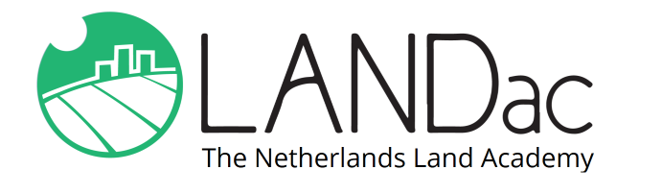 InternationalConferenceONLINESave-the-date: June 30th – July 2nd 2021(Tentative)Land, Crisis and ResilienceSUBMISSION FORM FOR SESSION PROPOSALSPlease e-mail your session proposal in English to: landac2021@gmail.com by the 21st of March 2021. Title session:Organiser(s) (names, affiliation):Contact person (name, e-mail address):Session format (panel, roundtable, workshop, debate, innovative session etc.)Description of session (max. 300 words):Reference to conference theme:Potential speakers/presenters:Is your session open to abstract submissions? (yes or no)